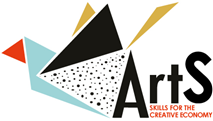 ΔΩΡΕΑΝ ΕΚΠΑΙΔΕΥΤΙΚΟ ΠΡΟΓΡΑΜΜΑ ΓΙΑ ΚΑΛΛΙΤΕΧΝΕΣΕίσαι καλλιτέχνης;Μουσικός; Ηθοποιός; Φωτογράφος; Επιμελητής εκθέσεων; Εικαστικός;Θέλεις να αναπτύξεις τις επιχειρηματικές σου δεξιότητες;Θέλεις να κάνεις τη τέχνη σου πηγή ανάπτυξης και δημιουργίας θέσεων εργασίας;Αν ψάχνεις για μία νέα και συναρπαστική εμπειρία,κάνε τώρα την αίτησή σου στο εκπαιδευτικό πρόγραμμα ArtS! Ο 2ος κύκλος μαθημάτων έχει ξεκινήσει!Το ευρωπαϊκό εκπαιδευτικό πρόγραμμα ArtS σου προσφέρει την ευκαιρία να παρακολουθήσεις 3 κοινές εκπαιδευτικές ενότητες:Διοίκηση επιχειρήσεων/ managementΔικτύωση/Ψηφιακά μέσα και επικοινωνίαΕπιχειρηματικές δεξιότητες και Κοινωνική Επιχειρηματικότητακαι να επιλέξεις τουλάχιστον μία ακόμα εκπαιδευτική ενότητα, που να σχετίζεται με την εξειδίκευσή σου: ΧειροτεχνίαΠολιτιστική ΚληρονομιάΟπτικές τέχνεςΠαραστατικές τέχνεςΛογοτεχνία Οπτικοακουστικές Τέχνες και ΠολυμέσαΗ παρακολούθηση στου εκπαιδευτικού προγράμματος θα σου προσφέρει ευρωπαϊκή πιστοποίηση, αναγνωρισμένη σε όλη την Ευρώπη!Η συμμετοχή & η παρακολούθηση είναι ΔΩΡΕΑΝ!Κάνε την αίτηση σου σήμερα ΕΔΩ:http://www.arts-project.eu/elearning/login/signup.php?   Για περισσότερες πληροφορίες μπορείτε να επικοινωνείτε 10-17:00 στο 2103306086 (εσωτ: 209).                                                                                                  